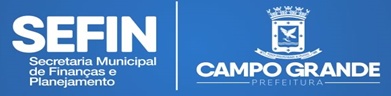 Requerimento de Baixa de InscriçãoNome/Razão Social,       , com inscrição municipal n.      , solicita a baixa de sua inscrição pelo encerramento de suas atividades, estando ciente de que a baixa só será homologada se não houver débitos pendentes até a data da protocolização deste requerimento.Estando ciente de que esta solicitação não será efetuada se houver débitos pendentes.Há débitos pendentes? (   ) sim      (   ) nãoOBS: 1. Anexo a este requerimento, extrato informando existência ou não de débitos;2. É obrigatório o acompanhamento deste processo até sua conclusão, informe-se sempre no Protocolo Geral ou no Atendimento do Cadastro Econômico.Data:                                             ................................................Assinatura do ContribuinteAnexo: Cópia do RG do contribuinte (favor assinar igual ao documento apresentado).Telefone:      Informe seu e-mail: 